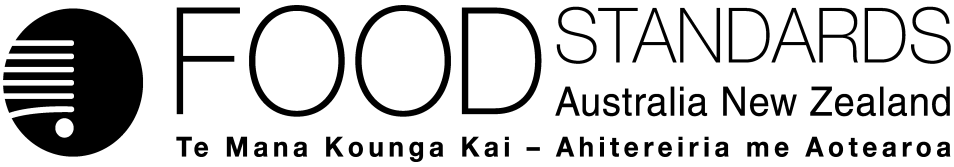 23 October 2014[21–14]Administrative Assessment Report – Proposal P1035Gluten Claims about Foods containing AlcoholDecisionConsultation & assessment timeframeBrief Description of Proposal:To permit nutrition content claims about gluten in relation to foods (including beverages) containing more than 1.15% alcohol by volume. Brief Description of Proposal:To permit nutrition content claims about gluten in relation to foods (including beverages) containing more than 1.15% alcohol by volume. Potentially affected Standard:1.2.7 Procedure:  GeneralEstimated total hours: Maximum 350 hoursReasons why:No need for an assessment of the risk to public health and safety, limited economic impact, and likely to involve an assessment of risk management measures of less than average complexity.Estimated start work:  Early October 2014Proposal preparedDate:  13 October 2014Proposed length of public consultation period:  6 weeks Proposed timeframe for assessment:Commence assessment (clock start)	16 Oct 2014Completion of assessment & preparation of draft food reg measure	Early Nov 2014Public comment	Early Nov–mid-Dec 2014Board to complete approval	Mid-May 2015Notification to Forum	Early June 2015Anticipated gazettal if no review requested	Mid-Aug 2015